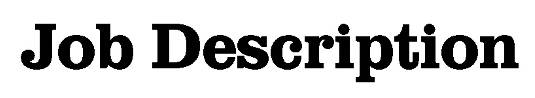 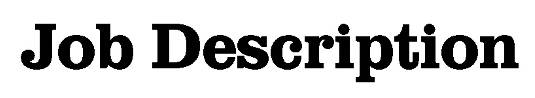 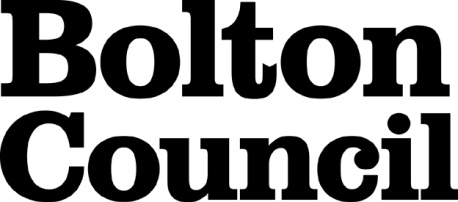 Main Duties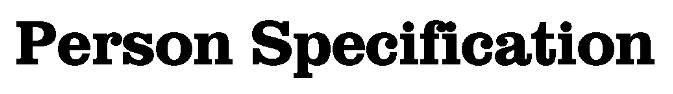 These core competencies are considered essential for all roles within Bolton Council. Please be prepared to be assessed on any of these during the interview process and, for the successful applicant, throughout the probationary periodDeveloping Self & OthersPromote a learning environment to embed a learning culture.  Support others to develop their skills and knowledge to fulfil their potential. Actively pursue your own development. Support and promote the principles of Investors in People. Civil ContingenciesBolton Council has a statutory duty under the Civil Contingencies Act to respond in the event of an emergency. If Bolton Council’s Emergency Management Plan is activated, you may be required to assist in maintaining key Council services and supporting the community.  This could require working outside of routine working hours and working from places other than your normal place of work.Equality & DiversityUphold the principles of fairness and the Equality Act in all undertakings as a Bolton Council employee, including providing a fair, accessible service irrespective of customer’s race, religion, gender, sexuality, disability or age.Customer CareThe ability to fully understand, assess and resolve the needs of all customers including those who present with complex situations, in a manner that respects dignity and expresses a caring & professional image.Health & SafetyTake responsibility for the health and safety of yourself and others who may be affected by your acts or omissions, and comply with all health and safety legislation, policy and safe working practice, including participating in training activities necessary to your post.Data Protection and ConfidentialityEnsure that any personal data or confidential data you hold is kept securely and is not disclosed, whether electronically, verbally or in writing, to any unauthorised third party. Follow Council policies and procedures on dealing with personal information and information assets, including The Code of Conduct, Data Protection, Acceptable Use and Information Security policies. Personal or confidential data should only be accessed or used for council purposes.Fluency DutyShould you be required, as a regular and intrinsic part of your role, to speak to members of the public in English, you must be able to converse at ease with customers and provide advice in accurate spoken English, as required by The Immigration Act 2016.Working HoursThe nature and demands of the role are not always predictable and there will be an expectation that work will be required outside of normal hours from time to time.SafeguardingThis Council is committed to safeguarding and promoting the welfare of children, young people and vulnerable adults and expects all staff and volunteers to share this commitment.  Should the role involve working with the above groups, you will be subject to an Enhanced Disclosure and Barred List check by the Disclosure & Barring Service.DepartmentCHIEF EXECUTIVE’S DEPARTMENT – legal SERVICESJob Titlelawyer (COMMUNITY and litigation)GradeIPrimary Purpose of JobTo provide legal advice and supportReporting ToSenior LawyerStaffing ResponsibilitiesSenior Legal Assistants/Legal Assistants1To undertake and manage legal work both personally and as part of a team in accordance with the strategic aims of the council. To undertake and manage legal work both personally and as part of a team in accordance with the strategic aims of the council. 2Identify and provide training and development for staff for which the post holder is responsible.Identify and provide training and development for staff for which the post holder is responsible.3To work effectively with other officers as necessary to achieve the successful implementation of the council’s objectives.To work effectively with other officers as necessary to achieve the successful implementation of the council’s objectives.4To provide advice and effectively conduct legal matters including those relating to employment law, local government prosecutions, civil claims, judicial review, private and public Children Act proceedings, education law and adult social care.To provide advice and effectively conduct legal matters including those relating to employment law, local government prosecutions, civil claims, judicial review, private and public Children Act proceedings, education law and adult social care.5To have knowledge of the Constitution and strategic aims and be able to advise upon them.To have knowledge of the Constitution and strategic aims and be able to advise upon them.6To provide advice to officers and elected members.To provide advice to officers and elected members.Date Job Description prepared/updated:Date Job Description prepared/updated:Borough SolicitorJob Description prepared by:Job Description prepared by:May 2020DepartmentDepartmentCHIEF EXECUTIVE’S – LEGAL SERVICESCHIEF EXECUTIVE’S – LEGAL SERVICESJob TitleJob TitleLAWYER (COMMUNITY & LITIGATION)LAWYER (COMMUNITY & LITIGATION)Stage OneStage OneDisabled candidates are guaranteed an interview if they meet the essential criteriaDisabled candidates are guaranteed an interview if they meet the essential criteriaThe Minimum Essential Requirements for the above Post are as Follows:The Minimum Essential Requirements for the above Post are as Follows:The Minimum Essential Requirements for the above Post are as Follows:Method of Assessment1.Skills and KnowledgeSkills and KnowledgeSkills and Knowledge1.Knowledge and SkillsKnowledge of local government law with a particular emphasis on employment law, local government prosecutions, civil claims, judicial review, private and public Children Act proceedings, education law and adult social care.Knowledge and SkillsKnowledge of local government law with a particular emphasis on employment law, local government prosecutions, civil claims, judicial review, private and public Children Act proceedings, education law and adult social care.Application form, interview and test and / or presentation2.Ability to operate effectively in a sensitive political environment Ability to operate effectively in a sensitive political environment Application form, interview and test and / or presentation 3.Ability to work efficiently with information technology in support of casework.Ability to work efficiently with information technology in support of casework.Application form, interview and test and / or presentation4.Organisational SkillsAbility to organise and prioritise own work.Organisational SkillsAbility to organise and prioritise own work.Application form and interview 5.Ability to work effectively when faced with a high volume and complex workloadAbility to work effectively when faced with a high volume and complex workloadApplication form and interview 6.CommunicationAbility to communicate effectively with elected members, colleagues, staff, officers in other agencies and customers, other professionals and members of the judiciary.CommunicationAbility to communicate effectively with elected members, colleagues, staff, officers in other agencies and customers, other professionals and members of the judiciary.Application form and interview 7.Decision MakingAbility to provide practical legal advice. Ability to identify and bring to the attention of the Senior Lawyer, matters of probity or significance which may have a detrimental effect on the council.Decision MakingAbility to provide practical legal advice. Ability to identify and bring to the attention of the Senior Lawyer, matters of probity or significance which may have a detrimental effect on the council.Application form, interview and test and / or presentation8.Competencies – Please note the council’s corporate competencies, which are considered to be essential for all roles, are in the attached CORE COMPETENCIES documentCompetencies – Please note the council’s corporate competencies, which are considered to be essential for all roles, are in the attached CORE COMPETENCIES documentInterview2.	Experience/Qualifications/Training etc2.	Experience/Qualifications/Training etc2.	Experience/Qualifications/Training etc1.Solicitor or Barrister or Fellow of the Institute of Legal Executives.Application Form/Certificate /Interview3.	Work Related Circumstances3.	Work Related Circumstances3.	Work Related Circumstances1.The post holder will be required to work outside normal office hours in line with business requirementsApplication Form/Interview2.This post has been designated an essential car user post. Applicants must hold a full, current and valid driving licence and a vehicle with a current valid MOT certificate. There must also be adequate vehicle insurance cover to comply with the council’s requirements, in line with the Travel Costs Reimbursement PolicyApplication Form/Certificates3.This post is subject to a standard disclosure from the Disclosure & Barring ServiceApplication FormDate Person Specification prepared/updated:September 2014Person Specification prepared by:Borough Solicitor